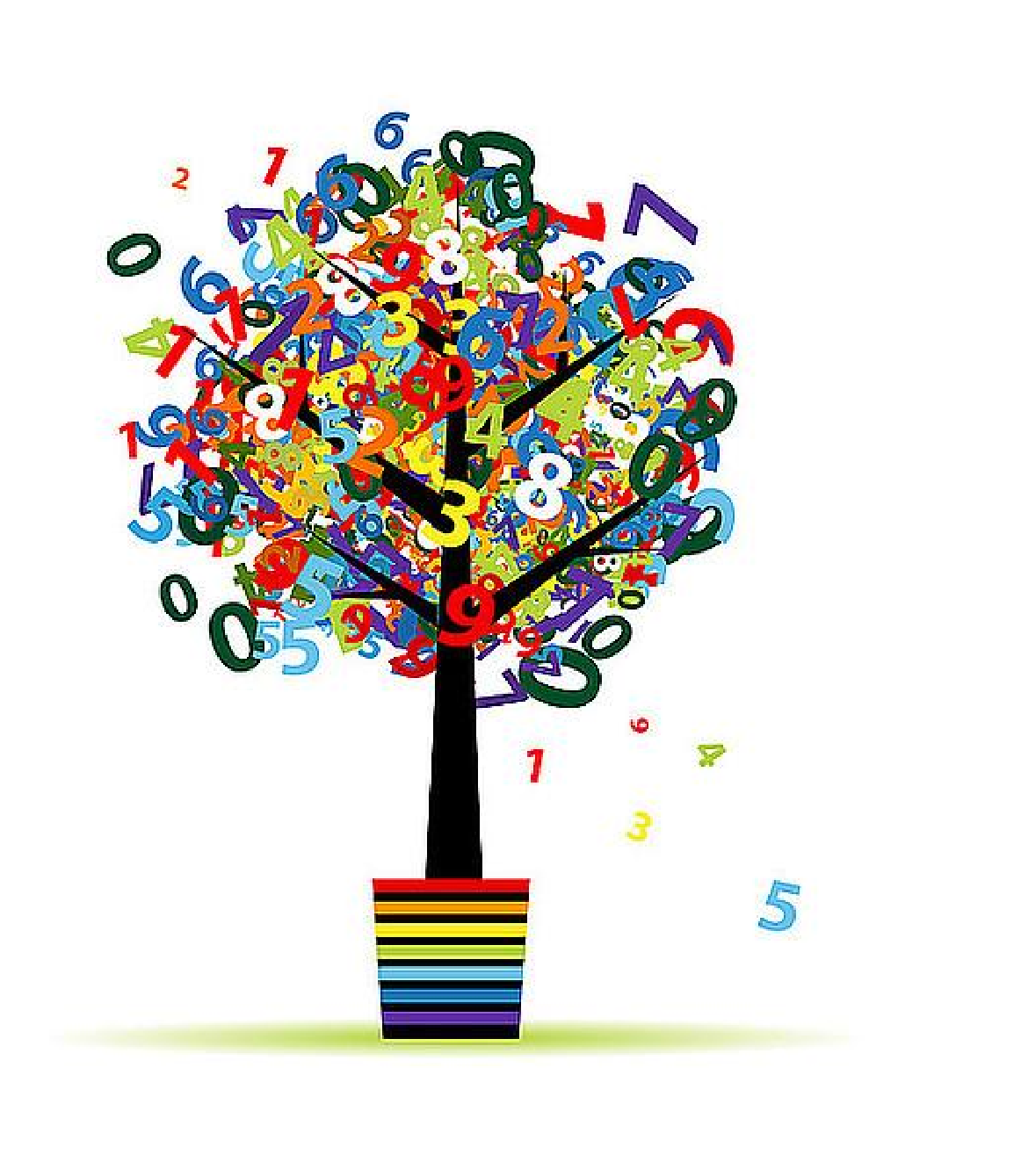 PRZED PRZYSTĄPIENIEM DO ROZWIĄZYWANIA ZADAŃ PRZECZYTAJ UWAŻNIE INSTRUKCJĘ.  Masz do wykonania 5 zadań. Za poprawne rozwiązanie wszystkich zadań możesz uzyskać 5 punktów. Termin oddania zadań – do 29 lutego 2024 r.Zapisz starannie wszystkie obliczenia i odpowiedzi, przedstaw tok rozumowania prowadzący do wyniku. Sprawdzane będą tylko czytelnie rozwiązane zadania przedstawione na dołączonej do zestawu zadań kartce formatu A4.POWODZENIA 😉Zadanie 1Firma produkująca kosmetyki przygotowała spot reklamowy, który trwał 2 minuty.                                            Spot był emitowany w telewizji przez trzy miesiące 5 razy w ciągu dnia począwszy od 1 lutego 2023 r.                      Oblicz, ile firma zapłaciła za reklamę swoich kosmetyków, jeżeli minuta emisji kosztowała 94 zł.Zadanie 2Czarek i Damian spotkali się na basenie 1 marca. Okazało się, że Czarek chodzi na basen w każdą sobotę, a Damian co 10 dni. Ile razy, do końca roku, Czarek i Damian spotkają się na basenie?                         Podaj daty ich spotkań.  Zadanie 3Oblicz, ile jest równe n, wiedząc, że 9n + 9n + 9n = 32011 Zadanie 4Za 18 litrów paliwa pani Ania zapłaciła 83,70 zł. Oblicz, ile litrów paliwa mogłaby kupić, gdyby miała                        55,80 zł? 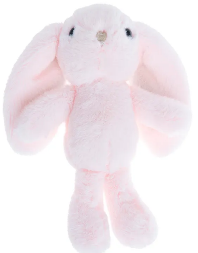 Zadanie 5Fabryka produkuje w ciągu 30 dni 600 sztuk maskotek. O ile procent należy zwiększyć dzienną produkcję, aby wykonać taką samą liczbę maskotek w ciągu 26 dni? Zapisz obliczenia i podaj odpowiedź. 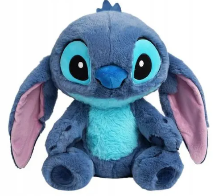 